Health and Safety PolicyThe Health and Safety of your child is very important to me and I have therefore documented the following procedures that I have in place to support this.All toys will be checked and cleaned regularly to ensure they are safe for your child to use. Any broken or hazardous toys will be removed immediately. Children will only be offered toys and resources that are suitable for their age/stage of developmentI do a quick risk assessment of my home every morning before the children arrive to ensure that it is a safe environment for minded children.All equipment will be checked and cleaned regularly. All equipment is fitted with the correct safety harnesses to prevent accidents, for example highchair and pushchairs.Car seats are checked regularly to ensure they are correctly fitted. My car is regularly serviced and MOT. I keep the safety locks on the back doors working. My car insurance is for Business use.I use safety equipment appropriate for the children in my care, these are checked regularly.I will keep my front door locked to prevent the children opening the door to strangers.I have procedures in place in the event of a fire.I keep my kitchen very clean, following hygiene guidelines on the storing of food, keeping the fridge at the correct temperature etcI ensure that the children do not have access to any waste, the bins are emptied daily and any used nappies are double wrapped and placed in the outdoor rubbish bin.I do not permit smoking in my home.I follow strict hygiene guidelines to prevent contamination.I have strict Child protection guidelines in place.Children must stay with me when we are away from the home. Younger child will be strapped in a pushchair; toddlers will either be on a harness or wrist strap, or holding onto my hand/pushchair. Older children must remain within sight at all times.I have emergency contact details with me at all times should I need to contact the parents.I will work with you to teach the children about safety issues like crossing the road and stranger danger.I will work with you to teach the children about making healthy food choices and physical exercise.Sleeping children will be regularly monitored on a regular basis.Regular risk assessments are done for places we visit or intend to visit.Where appropriate children are taught about ‘stranger danger’Health and safety is something that is continuously monitored and updated as the setting evolvesIf you have any concerns regarding the health and safety of your child please discuss them with me.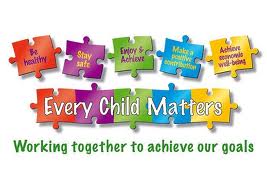 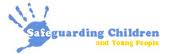 